ТЕРРИТОРИАЛЬНАЯ ИЗБИРАТЕЛЬНАЯ КОМИССИЯЯРОСЛАВСКОГО РАЙОНАРЕШЕНИЕг. ЯрославльО формах учета и отчетности кандидатов о поступлении средств в избирательные фонды и расходовании этих средств при проведении досрочных выборов Главы Карабихского сельского поселения Ярославского муниципального района Ярославской области, назначенных на 25 апреля 2021 годаРуководствуясь пунктом 2 статьи 77 Закона Ярославской области «О выборах в органы государственной власти Ярославской области и органы местного самоуправления муниципальных образований Ярославской области», территориальная избирательная комиссия Ярославского районаРЕШИЛА: Использовать при проведении досрочных выборов Главы Карабихского сельского поселения Ярославского муниципального района Ярославской области, назначенных на 25 апреля 2021 года, формы учета и отчетности кандидатов о поступлении средств в избирательные фонды и расходовании этих средств, утвержденные постановлением Избирательной комиссии Ярославской области от 04.03.2020 № 128/752-6 «Об Инструкции о порядке и формах учета и отчетности кандидатов, избирательных объединений о поступлении средств в избирательные фонды и расходовании этих средств при проведении выборов в органы местного самоуправления муниципальных образований Ярославской области».Разместить настоящее решение на официальном сайте администрации Ярославского муниципального района в разделе «Выборы» в информационно-телекоммуникационной сети «Интернет».Направить решение в газету «Ярославский агрокурьер» для опубликования.Контроль за исполнением решения возложить на секретаря территориальной избирательной комиссии Ярославского района С.А.Касаткину.Председатель территориальной избирательной комиссии Ярославского района                                                                                           С.Г. Лапотников Секретарь территориальной избирательной комиссии    Ярославского района                                                                                           С.А. Касаткина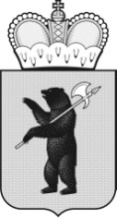 04.02.2021№ 4/60